《橡胶工业》《轮胎工业》《橡胶科技》编委和通讯员工作会议参会回执 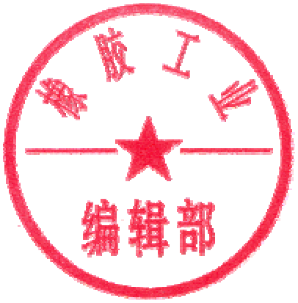 提示：1）2024年5月31日（含）前将回执发至邮箱并电话确认。      2）2024年7月22—24日同址举办“锐巴新材杯”第9届全国橡胶制品技术研讨会，建议一并参加。      3）会务组收到回执后，将与您联系出行方式、站点与时间，以便于安排接送站。联系人：刘佳丽（15755082506）马晓（13810793125）胡浩（15611607708）邮箱：rubbertire@263.net  rubber8799@163.com姓名性别单位职务/职称电话邮箱住宿情况　□包房   □合住    □不住　□包房   □合住    □不住是否参加制品会□是      □否□是      □否